ESCOLA _________________________________DATA:_____/_____/_____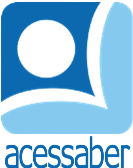 PROF:_______________________________________TURMA:___________NOME:________________________________________________________SITUAÇÕES PROBLEMA DE ADIÇÃOOs escoteiros participaram das atividades de plantio, do dia do meio ambiente, eles plantaram 35 Ipês e 18 ciprestes. Quantas árvores os escoteiros plantaram? R: __________________________________________________________________Após a coleta de materiais recicláveis, os alunos do 3º ano, começaram a fazer produtos reciclados para vender na feira da escola. Se Marcus fez 16 porta-lápis com as caixas de leite e Anna conseguiu fazer 23, quantos porta-lápis foram feitos? R: __________________________________________________________________Em um passeio de campo Carla, que gosta de borboletas e formigas, tirou mais de 100 fotos das diferentes espécies. Ela conseguiu capturar 60 borboletas, 35 formigas e 20 outros insetos. Quantos insetos ela fotografou? R: __________________________________________________________________Em uma escola, na páscoa, os professores esconderam ovinhos de chocolate pela escola. Os alunos encontraram 87 ovos nas salas de aula, 25 no refeitório e 63 ovos no pátio da escola. Quantos ovos foram encontrados? R: __________________________________________________________________Papai foi comprar os talheres que estava faltando para a festa. Em casa já tinham 10 colheres e 10 garfos, ele comprou mais 30 garfos e 20 colheres, quantos talheres temos disponíveis para a festa agora?R: __________________________________________________________________